Bulletin for Friday, December 15, 2017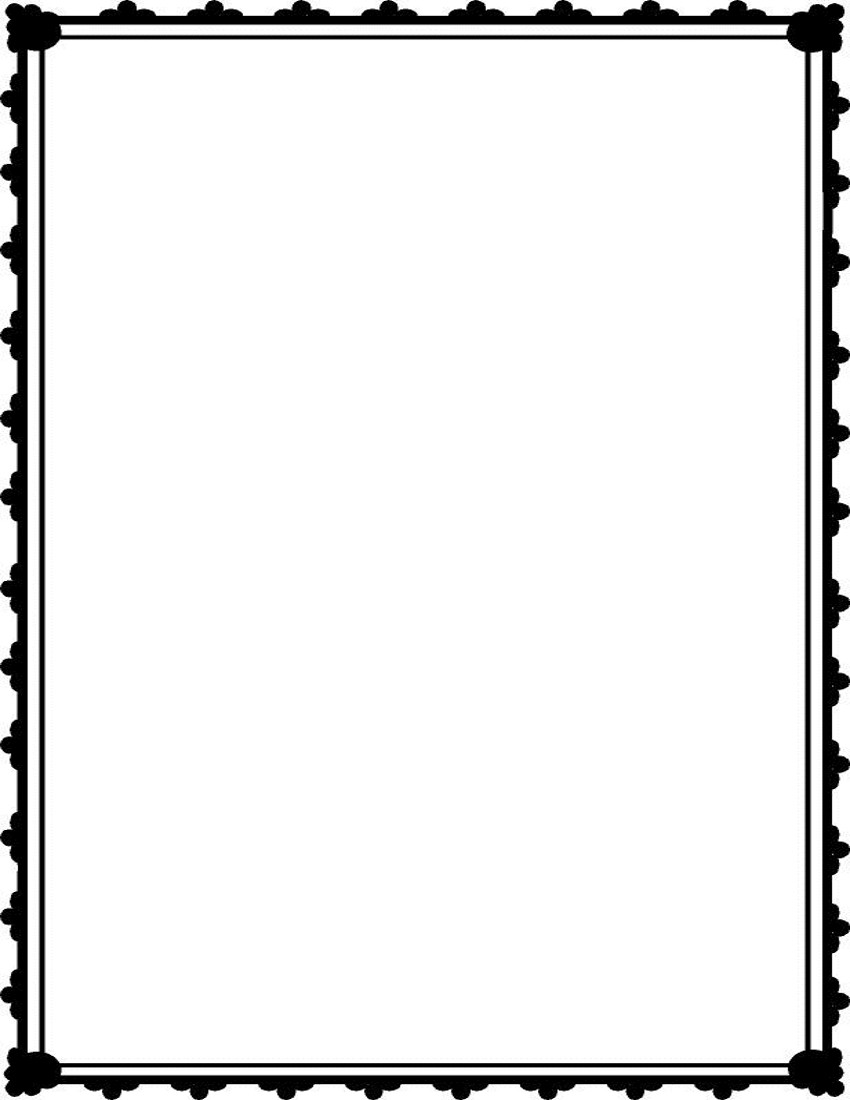 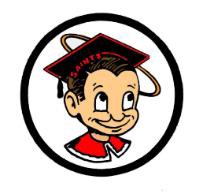 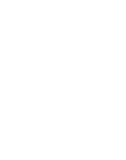 GENERALStudents return to school on Wednesday, January 10, 2018.CLUBSThe Project Teen Health Holiday Bike Giveaway ends today! Follow @projectteenhealth on Instagram and enter by 2:00 p.m. for your chance to win!Friday, 12/15/2017 – Minimum Day Schedule    Have a Wonderful and Safe Winter Holiday!Santa Maria High School - Go, Saints!Period 17:50-8:20 a.m.30 minutesPassing8:20-8:30 a.m.10 minutesPeriod  28:30-9:00 a.m.30 minutesPassing9:00-9:10 a.m.10 minutesPeriod 39:10-9:40 a.m.30 minutesBREAK9:40-9:55 a.m.15 minutesPeriod 49:55-10:25 a.m.30 minutesPassing10:25-10:35 a.m.10 minutesPeriod 510:35-11:05 p.m.30 minutesLUNCH11:05-11:45 p.m.40 minutesPeriod 611:45-12:15 p.m.30 minutesPassing12:15-12:25 p.m.10 minutesPeriod  712:25-12:55 p.m.30 minutes